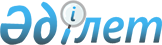 О признании утратившими силу некоторых постановлений акимата Кызылординской областиПостановление акимата Кызылординской области от 28 августа 2020 года № 94. Зарегистрировано Департаментом юстиции Кызылординской области 2 сентября 2020 года № 7630
      В соответствии со статьей 27 Закона Республики Казахстан от 6 апреля 2016 года "О правовых актах" акимат Кызылординской области ПОСТАНОВЛЯЕТ:
      1. Признать утратившими силу некоторые постановления акимата Кызылординской области по перечню согласно приложению к настоящему постановлению.
      2. Настоящее постановление вводится в действие со дня первого официального опубликования. Перечень признаваемых утратившими силу некоторых постановлений акимата Кызылординской области
      1. Постановление акимата Кызылординской области от 22 июня 2017 года № 816 "Об установлении объемов субсидий по Кызылординской области" (зарегистрировано в Реестре государственной регистрации нормативных правовых актов за номером 5890, опубликовано 1 июля 2017 года в газетах "Сыр бойы" и "Кызылординские вести", 3 июля 2017 года в эталонном контрольном банке нормативных правовых актов Республики Казахстан).
      2. Постановление акимата Кызылординской области от 2 апреля 2019 года № 1360 "Об утверждении норм и предельных цен субсидируемых семян по Кызылординской области" (зарегистрировано в Реестре государственной регистрации нормативных правовых актов за номером 6757, опубликовано в эталонном контрольном банке нормативных правовых актов Республики Казахстан 15 апреля 2019 года).
      3. Постановление акимата Кызылординской области от 8 мая 2019 года № 1382 "О внесении изменений в некоторые постановления акимата Кызылординской области" (зарегистрировано в Реестре государственной регистрации нормативных правовых актов за номером 6789, опубликовано в эталонном контрольном банке нормативных правовых актов Республики Казахстан 28 мая 2019 года).
					© 2012. РГП на ПХВ «Институт законодательства и правовой информации Республики Казахстан» Министерства юстиции Республики Казахстан
				
      Аким Кызылординской области

Г. Абдыкаликова
Приложение к постановлениюакимата Кызылординской областиот 28 августа 2020 года № 94